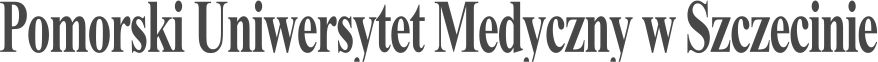 SYLABUS ZAJĘĆInformacje ogólneInformacje szczegółowe*Przykładowe sposoby weryfikacji efektów kształcenia:EP – egzamin pisemnyEU - egzamin ustnyET – egzamin testowyEPR – egzamin praktycznyK – kolokwiumR – referatS – sprawdzenie umiejętności praktycznychRZĆ – raport z ćwiczeń z dyskusją wynikówO - ocena aktywności i postawy studenta SL - sprawozdanie laboratoryjneSP – studium przypadkuPS - ocena umiejętności pracy samodzielnejW – kartkówka przed rozpoczęciem zajęćPM – prezentacja multimedialnaZT - zaliczenie testowei inneNazwa ZAJĘĆ: Kliniczne podstawy chorób cywilizacyjnych Nazwa ZAJĘĆ: Kliniczne podstawy chorób cywilizacyjnych Rodzaj ZAJĘĆObowiązkowy Wydział PUM Nauk o ZdrowiuKierunek studiów PołożnictwoSpecjalność -Poziom studiów jednolite magisterskie □*I stopnia -II stopnia X Forma studiówstacjonarne Rok studiów /semestr studiówI rok/ II semestrLiczba przypisanych punktów ECTS 1Formy prowadzenia zajęć (liczba godzin)Wykłady - 10Seminaria -  10Sposoby weryfikacji i oceny efektów uczenia się - zaliczenie na ocenę:□	opisoweX	testowe□	praktyczneX	ustnezaliczenie bez oceny - egzamin końcowy:opisowytestowypraktycznyustnyKierownik jednostkiDr n. med. Dariusz JeżewskiAdiunkt dydaktyczny lub osoba odpowiedzialna za przedmiotDr n. med. Dariusz Jeżewski E-mail: dariusz.jezewski@pum.edu.pl Tel.: 91 441 47 58Nazwa i dane kontaktowe jednostkiSamodzielna Pracownia Neurokognitywistyki Stosowanej i Logopedii Klinicznejul. Gen. D. Chłapowskiego 11, 70-103 SzczecinSekretariat: 91 441 47 36Strona internetowa jednostkihttps://www.pum.edu.pl/uniwersytet/dydaktyka_i_leczenie/kliniki_katedry_zaklady_i_pracownie/wnoz/zakad_neurokognitywistyki_stosowanej/Język prowadzenia zajęćpolskiCele zajęćCele zajęćZapoznanie studentów z podstawowymi rodzajami, epidemiologią chorób cywilizacyjnych, a także czynnikami ryzyka i działaniami prewencyjnymi chorób cywilizacyjnych.Wymagania wstępne w zakresie WiedzyZnajomość czynników ryzyka najczęściej występujących chorób cywilizacyjnych i możliwości działań Wymagania wstępne w zakresie UmiejętnościUmiejętność wykrywania chorób cywilizacyjnych w oparciu o zdobytą wiedzę. Wymagania wstępne w zakresie Kompetencji społecznychNawyk samokształcenia, praca w grupie, świadomość szerzenia się chorób cywilizacyjnych.EFEKTY UCZENIA SIĘEFEKTY UCZENIA SIĘEFEKTY UCZENIA SIĘEFEKTY UCZENIA SIĘEFEKTY UCZENIA SIĘEFEKTY UCZENIA SIĘEFEKTY UCZENIA SIĘEFEKTY UCZENIA SIĘEFEKTY UCZENIA SIĘEFEKTY UCZENIA SIĘEFEKTY UCZENIA SIĘEFEKTY UCZENIA SIĘlp. efektu uczenia się Student, który zaliczył ZAJĘCIAwie/umie/potrafi:SYMBOL (odniesienie do) efektów uczenia się dla kierunkuSYMBOL (odniesienie do) efektów uczenia się dla kierunkuSYMBOL (odniesienie do) efektów uczenia się dla kierunkuSYMBOL (odniesienie do) efektów uczenia się dla kierunkuSYMBOL (odniesienie do) efektów uczenia się dla kierunkuSYMBOL (odniesienie do) efektów uczenia się dla kierunkuSposób weryfikacji efektów UCZENIA SIĘ*Sposób weryfikacji efektów UCZENIA SIĘ*Sposób weryfikacji efektów UCZENIA SIĘ*Sposób weryfikacji efektów UCZENIA SIĘ*W01Opisać aktualne standardy postępowania w opiece okołoporodowej nad pacjentką z chorobami układowymi, metabolicznymi, endokrynologicznymi i onkologicznymi, z zaburzeniami psychicznymi oraz nad pacjentką z niepełnosprawnością;B.W20B.W20B.W20B.W20B.W20B.W20ZTZTZTZTW02Scharakteryzyzowaćzalecenia dietetyczne dla kobiet z patologicznym przebiegiem ciąży oraz z różnymi nawykami żywieniowymi i zaburzeniami odżywiania;B.W23B.W23B.W23B.W23B.W23B.W23ZTZTZTZTW03Opisać zasady przygotowania pacjentki chorej na cukrzycę do zajścia w ciążę, metody edukacji w zakresie samokontroli i monitorowania glikemii, glikozurii i acetonurii, zasady postępowania w przypadku hipoglikemii i hiperglikemii oraz pojawienia się stanów zagrożenia życia występujących w cukrzycy;B.W34B.W34B.W34B.W34B.W34B.W34ZTZTZTZTW04Określić zasady kompleksowej opieki nad pacjentką z chorobą nowotworową narządu rodnego i piersi w różnym stopniu zaawansowania oraz prowadzenia edukacji terapeutycznej;B.W40B.W40B.W40B.W40B.W40B.W40ZTZTZTZTU01Prowadzić poradnictwo w zakresie opieki prekoncepcyjnej nad pacjentką chorą na cukrzycę i w zakresie opieki okołoporodowej nad kobietą ciężarną, kobietą rodzącą i kobietą w okresie połogu chorą na cukrzycę i jej dzieckiem;B.U32B.U32B.U32B.U32B.U32B.U32SSSSK01Okazywać troskę o bezpieczeństwo własne, otoczenia i współpracowników;K4K4K4K4K4K4SSSSTabela efektów UCZENIA SIĘ w odniesieniu do formy zajęćTabela efektów UCZENIA SIĘ w odniesieniu do formy zajęćTabela efektów UCZENIA SIĘ w odniesieniu do formy zajęćTabela efektów UCZENIA SIĘ w odniesieniu do formy zajęćTabela efektów UCZENIA SIĘ w odniesieniu do formy zajęćTabela efektów UCZENIA SIĘ w odniesieniu do formy zajęćTabela efektów UCZENIA SIĘ w odniesieniu do formy zajęćTabela efektów UCZENIA SIĘ w odniesieniu do formy zajęćTabela efektów UCZENIA SIĘ w odniesieniu do formy zajęćTabela efektów UCZENIA SIĘ w odniesieniu do formy zajęćTabela efektów UCZENIA SIĘ w odniesieniu do formy zajęćTabela efektów UCZENIA SIĘ w odniesieniu do formy zajęćlp. efektu uczenia sięEfekty uczenia sięForma zajęćForma zajęćForma zajęćForma zajęćForma zajęćForma zajęćForma zajęćForma zajęćForma zajęćForma zajęćForma zajęćlp. efektu uczenia sięEfekty uczenia sięWykładWykładSeminariumSeminariumĆwiczenia warsztatowe Ćwiczenia kliniczneSymulacjeE-learning Inne formyW01B.W20XXXXW02B.W23XXW03B.W34XXW04B.W40XXU01B.U32XXXXK01K4XXTABELA TREŚCI PROGRAMOWYCHTABELA TREŚCI PROGRAMOWYCHTABELA TREŚCI PROGRAMOWYCHTABELA TREŚCI PROGRAMOWYCHTABELA TREŚCI PROGRAMOWYCHTABELA TREŚCI PROGRAMOWYCHTABELA TREŚCI PROGRAMOWYCHTABELA TREŚCI PROGRAMOWYCHTABELA TREŚCI PROGRAMOWYCHTABELA TREŚCI PROGRAMOWYCHTABELA TREŚCI PROGRAMOWYCHTABELA TREŚCI PROGRAMOWYCHLp. treści programowejTreści programoweTreści programoweIlość godzinIlość godzinOdniesienie do efektów uczenia się dla ZAJĘĆOdniesienie do efektów uczenia się dla ZAJĘĆOdniesienie do efektów uczenia się dla ZAJĘĆOdniesienie do efektów uczenia się dla ZAJĘĆOdniesienie do efektów uczenia się dla ZAJĘĆOdniesienie do efektów uczenia się dla ZAJĘĆOdniesienie do efektów uczenia się dla ZAJĘĆWykłady:Wykłady:Wykłady:Wykłady:Wykłady:Wykłady:Wykłady:Wykłady:Wykłady:Wykłady:Wykłady:Wykłady:TK.01Wstęp do przedmiotu  - podstawowe definicje,Wstęp do przedmiotu  - podstawowe definicje,222B.W20B.W20B.W20B.W20B.W20B.W20TK.02Programy zapobiegania rozwojowi chorób cywilizacyjnychProgramy zapobiegania rozwojowi chorób cywilizacyjnych222K4K4K4K4K4K4TK.03Otyłość i nadwaga – praktyczne parametry ocenyOtyłość i nadwaga – praktyczne parametry oceny222B.W20B.W20B.W20B.W20B.W20B.W20TK.04Cukrzyca – zalecenia żywieniowe dla kobiet ciężarnychCukrzyca – zalecenia żywieniowe dla kobiet ciężarnych222B.W23, B.W34, B.U32B.W23, B.W34, B.U32B.W23, B.W34, B.U32B.W23, B.W34, B.U32B.W23, B.W34, B.U32B.W23, B.W34, B.U32TK.05Zespół metabolicznyZespół metaboliczny222B.W20B.W20B.W20B.W20B.W20B.W20Seminaria:Seminaria:Seminaria:Seminaria:Seminaria:Seminaria:Seminaria:Seminaria:Seminaria:Seminaria:Seminaria:Seminaria:TK.01Przewlekła obturacyjna choroba płucPrzewlekła obturacyjna choroba płuc222B.W20B.W20B.W20B.W20B.W20B.W20TK.02Choroby kręgosłupaChoroby kręgosłupa222B.W20B.W20B.W20B.W20B.W20B.W20TK.03Choroby nowotworoweChoroby nowotworowe222B.W40B.W40B.W40B.W40B.W40B.W40TK.04Baby blues i depresja poporodowaBaby blues i depresja poporodowa222B.W20B.W20B.W20B.W20B.W20B.W20TK.05Zespoły niedoboru odpornościAlergieZespoły niedoboru odpornościAlergie222B.W20B.W20B.W20B.W20B.W20B.W20Zalecana literatura:Zalecana literatura:Zalecana literatura:Zalecana literatura:Zalecana literatura:Zalecana literatura:Zalecana literatura:Zalecana literatura:Zalecana literatura:Zalecana literatura:Zalecana literatura:Zalecana literatura:Literatura podstawowaLiteratura podstawowaLiteratura podstawowaLiteratura podstawowaLiteratura podstawowaLiteratura podstawowaLiteratura podstawowaLiteratura podstawowaLiteratura podstawowaLiteratura podstawowaLiteratura podstawowaLiteratura podstawowa1. Bąk-Romaniszyn L., (red.), 2013, Choroby społeczne i cywilizacyjne – wybrane zagadnienia. Uniwersytet Medyczny w Łodzi, Łódź1. Bąk-Romaniszyn L., (red.), 2013, Choroby społeczne i cywilizacyjne – wybrane zagadnienia. Uniwersytet Medyczny w Łodzi, Łódź1. Bąk-Romaniszyn L., (red.), 2013, Choroby społeczne i cywilizacyjne – wybrane zagadnienia. Uniwersytet Medyczny w Łodzi, Łódź1. Bąk-Romaniszyn L., (red.), 2013, Choroby społeczne i cywilizacyjne – wybrane zagadnienia. Uniwersytet Medyczny w Łodzi, Łódź1. Bąk-Romaniszyn L., (red.), 2013, Choroby społeczne i cywilizacyjne – wybrane zagadnienia. Uniwersytet Medyczny w Łodzi, Łódź1. Bąk-Romaniszyn L., (red.), 2013, Choroby społeczne i cywilizacyjne – wybrane zagadnienia. Uniwersytet Medyczny w Łodzi, Łódź1. Bąk-Romaniszyn L., (red.), 2013, Choroby społeczne i cywilizacyjne – wybrane zagadnienia. Uniwersytet Medyczny w Łodzi, Łódź1. Bąk-Romaniszyn L., (red.), 2013, Choroby społeczne i cywilizacyjne – wybrane zagadnienia. Uniwersytet Medyczny w Łodzi, Łódź1. Bąk-Romaniszyn L., (red.), 2013, Choroby społeczne i cywilizacyjne – wybrane zagadnienia. Uniwersytet Medyczny w Łodzi, Łódź1. Bąk-Romaniszyn L., (red.), 2013, Choroby społeczne i cywilizacyjne – wybrane zagadnienia. Uniwersytet Medyczny w Łodzi, Łódź1. Bąk-Romaniszyn L., (red.), 2013, Choroby społeczne i cywilizacyjne – wybrane zagadnienia. Uniwersytet Medyczny w Łodzi, Łódź1. Bąk-Romaniszyn L., (red.), 2013, Choroby społeczne i cywilizacyjne – wybrane zagadnienia. Uniwersytet Medyczny w Łodzi, Łódź2. Wojnarowska B., 2007, Edukacja zdrowotna. Podręcznik akademicki. PWN, Warszawa.2. Wojnarowska B., 2007, Edukacja zdrowotna. Podręcznik akademicki. PWN, Warszawa.2. Wojnarowska B., 2007, Edukacja zdrowotna. Podręcznik akademicki. PWN, Warszawa.2. Wojnarowska B., 2007, Edukacja zdrowotna. Podręcznik akademicki. PWN, Warszawa.2. Wojnarowska B., 2007, Edukacja zdrowotna. Podręcznik akademicki. PWN, Warszawa.2. Wojnarowska B., 2007, Edukacja zdrowotna. Podręcznik akademicki. PWN, Warszawa.2. Wojnarowska B., 2007, Edukacja zdrowotna. Podręcznik akademicki. PWN, Warszawa.2. Wojnarowska B., 2007, Edukacja zdrowotna. Podręcznik akademicki. PWN, Warszawa.2. Wojnarowska B., 2007, Edukacja zdrowotna. Podręcznik akademicki. PWN, Warszawa.2. Wojnarowska B., 2007, Edukacja zdrowotna. Podręcznik akademicki. PWN, Warszawa.2. Wojnarowska B., 2007, Edukacja zdrowotna. Podręcznik akademicki. PWN, Warszawa.2. Wojnarowska B., 2007, Edukacja zdrowotna. Podręcznik akademicki. PWN, Warszawa.Literatura uzupełniającaLiteratura uzupełniającaLiteratura uzupełniającaLiteratura uzupełniającaLiteratura uzupełniającaLiteratura uzupełniającaLiteratura uzupełniającaLiteratura uzupełniającaLiteratura uzupełniającaLiteratura uzupełniającaLiteratura uzupełniającaLiteratura uzupełniająca1. Béliveau R., Gingras D., 2011, Dieta w walce z chorobami. Delta, Warszawa1. Béliveau R., Gingras D., 2011, Dieta w walce z chorobami. Delta, Warszawa1. Béliveau R., Gingras D., 2011, Dieta w walce z chorobami. Delta, Warszawa1. Béliveau R., Gingras D., 2011, Dieta w walce z chorobami. Delta, Warszawa1. Béliveau R., Gingras D., 2011, Dieta w walce z chorobami. Delta, Warszawa1. Béliveau R., Gingras D., 2011, Dieta w walce z chorobami. Delta, Warszawa1. Béliveau R., Gingras D., 2011, Dieta w walce z chorobami. Delta, Warszawa1. Béliveau R., Gingras D., 2011, Dieta w walce z chorobami. Delta, Warszawa1. Béliveau R., Gingras D., 2011, Dieta w walce z chorobami. Delta, Warszawa1. Béliveau R., Gingras D., 2011, Dieta w walce z chorobami. Delta, Warszawa1. Béliveau R., Gingras D., 2011, Dieta w walce z chorobami. Delta, Warszawa1. Béliveau R., Gingras D., 2011, Dieta w walce z chorobami. Delta, Warszawa2. Tatoń J., Czech A., Bernas M. 2007, Otyłość: zespół metaboliczny. WL PZWL, Warszawa.2. Tatoń J., Czech A., Bernas M. 2007, Otyłość: zespół metaboliczny. WL PZWL, Warszawa.2. Tatoń J., Czech A., Bernas M. 2007, Otyłość: zespół metaboliczny. WL PZWL, Warszawa.2. Tatoń J., Czech A., Bernas M. 2007, Otyłość: zespół metaboliczny. WL PZWL, Warszawa.2. Tatoń J., Czech A., Bernas M. 2007, Otyłość: zespół metaboliczny. WL PZWL, Warszawa.2. Tatoń J., Czech A., Bernas M. 2007, Otyłość: zespół metaboliczny. WL PZWL, Warszawa.2. Tatoń J., Czech A., Bernas M. 2007, Otyłość: zespół metaboliczny. WL PZWL, Warszawa.2. Tatoń J., Czech A., Bernas M. 2007, Otyłość: zespół metaboliczny. WL PZWL, Warszawa.2. Tatoń J., Czech A., Bernas M. 2007, Otyłość: zespół metaboliczny. WL PZWL, Warszawa.2. Tatoń J., Czech A., Bernas M. 2007, Otyłość: zespół metaboliczny. WL PZWL, Warszawa.2. Tatoń J., Czech A., Bernas M. 2007, Otyłość: zespół metaboliczny. WL PZWL, Warszawa.2. Tatoń J., Czech A., Bernas M. 2007, Otyłość: zespół metaboliczny. WL PZWL, Warszawa.Nakład pracy studenta  Nakład pracy studenta  Nakład pracy studenta  Nakład pracy studenta  Nakład pracy studenta  Nakład pracy studenta  Nakład pracy studenta  Nakład pracy studenta  Nakład pracy studenta  Nakład pracy studenta  Nakład pracy studenta  Nakład pracy studenta  Forma nakładu pracy studenta (udział w zajęciach, aktywność, przygotowanie sprawozdania, itp.)Forma nakładu pracy studenta (udział w zajęciach, aktywność, przygotowanie sprawozdania, itp.)Obciążenie studenta [h]Obciążenie studenta [h]Obciążenie studenta [h]Obciążenie studenta [h]Obciążenie studenta [h]Obciążenie studenta [h]Obciążenie studenta [h]Obciążenie studenta [h]Obciążenie studenta [h]Obciążenie studenta [h]Obciążenie studenta [h]Forma nakładu pracy studenta (udział w zajęciach, aktywność, przygotowanie sprawozdania, itp.)Forma nakładu pracy studenta (udział w zajęciach, aktywność, przygotowanie sprawozdania, itp.)W ocenie (opinii) nauczycielaW ocenie (opinii) nauczycielaW ocenie (opinii) nauczycielaW ocenie (opinii) nauczycielaW ocenie (opinii) nauczycielaW ocenie (opinii) nauczycielaW ocenie (opinii) nauczycielaW ocenie (opinii) nauczycielaW ocenie (opinii) nauczycielaW ocenie (opinii) nauczycielaW ocenie (opinii) nauczycielaGodziny kontaktowe z nauczycielemGodziny kontaktowe z nauczycielem1515151515151515151515Czytanie wskazanej literaturyCzytanie wskazanej literatury55555555555Przygotowanie do zaliczeniaPrzygotowanie do zaliczenia1010101010101010101010Sumaryczne obciążenie pracy studentaSumaryczne obciążenie pracy studenta3030303030303030303030Punkty ECTS za moduł/przedmiotPunkty ECTS za moduł/przedmiot1111111111UwagiUwagiUwagiUwagiUwagiUwagiUwagiUwagiUwagiUwagiUwagiUwagi